Publicado en Sevilla el 15/05/2020 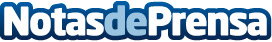 Grupo Concesur Mercedes-Benz lanza el cortometraje ‘La estrella ha vuelto’El cortometraje producido con la colaboración de SAMU se trata de una oda a la humanidad desde el reencuentro y el anhelo por la falta de contacto entre dos familiares durante la actual crisis sanitaria y la afirmación de la vida como motor de esperanza. Además de un homenaje a los heroes de esta crisis sanitariaDatos de contacto:Manuel López955 63 44 00Nota de prensa publicada en: https://www.notasdeprensa.es/grupo-concesur-mercedes-benz-lanza-el Categorias: Nacional Medicina Cine Motociclismo Automovilismo Comunicación Marketing Sociedad Televisión y Radio Andalucia Solidaridad y cooperación Recursos humanos Industria Automotriz http://www.notasdeprensa.es